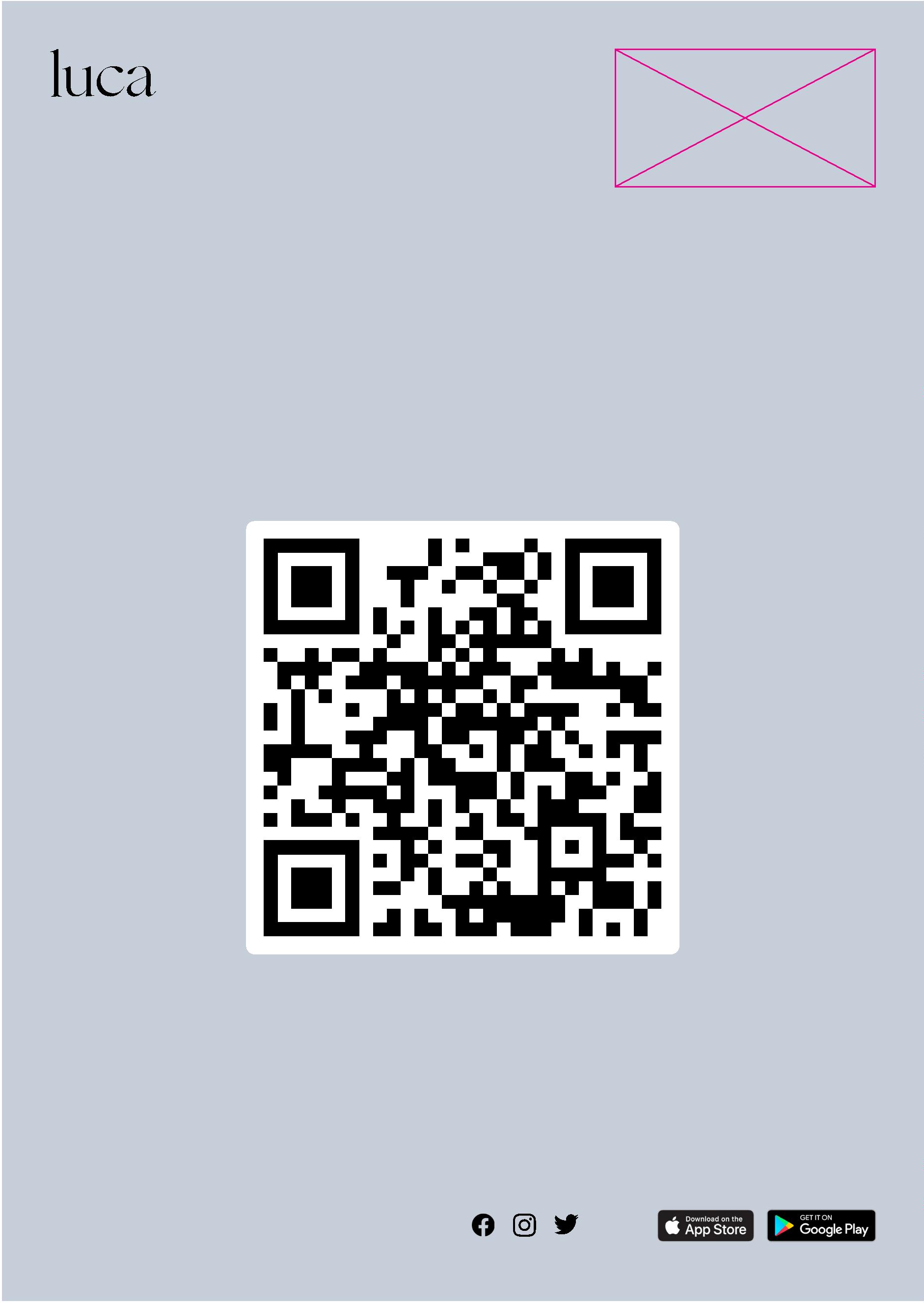 Kontaktdaten  -  Wir nutzen lucaW www.luca-app.deE hello@luca-app.de